Башкортостан Республикаһы 			            Совет сельского поселения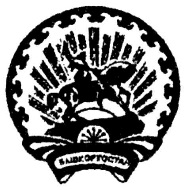 Ишембай районы						Иткуловский сельсоветмуниципаль районы			    		муниципального районаЭтҡол ауыл Советы					Ишимбайский районауыл биләмәһе Советы					Республики Башкортостан    453224, Ишембай районы, 					    453224, Ишимбайский район,       Үрге Этҡол ауылы, 					    с.Верхнеиткулово       Йәштәр урамы,2           					    ул. Молодежная, 2   тел. 74-8-35, 74-8-36 						         тел. 74-8-35, 74-8-36ИНН 0226002306, КПП 026101001, Р/С 40116810700140030022,  К/С 30101810600000000770, БИК 048073770,  ОАО «УРАЛСИБ» г. Уфа,    ОКАТО 80231830001, E – mail: itkulsp@rambler.ruҠАРАР                                                                                                   РЕШЕНИЕОб обращении в Центральную избирательную комиссию Республики Башкортостан о возложении полномочий избирательной комиссии сельского поселения  Иткуловский сельсовет муниципального района Ишимбайский район Республики Башкортостан на территориальную избирательную комиссию муниципального района Ишимбайский район Республики БашкортостанРуководствуясь пунктом 4 статьи 24 Федерального закона «Об основных гарантиях избирательных прав и права на участие в референдуме граждан Российской Федерации», частью 3 статьи 23 Кодекса Республики Башкортостан о выборах, частью 4  статьи 21 Устава сельского поселения Иткуловский сельсовет муниципального района Ишимбайский район Республики Башкортостан, Совет сельского поселения Иткуловский сельсовет   муниципального района Ишимбайский район Республики Башкортостан решил:1.Просить Центральную избирательную комиссию Республики Башкортостан возложить полномочия избирательной комиссии сельского поселения Иткуловский сельсовет муниципального района Ишимбайский район Республики Башкортостан на территориальную избирательную комиссию муниципального района Ишимбайский район Республики Башкортостан, формирующуюся в декабре 2015 года.2.Направить настоящее решение в Центральную избирательную комиссию Республики Башкортостан.Председатель Совета                                                             Н.Г.Аюпова                               16  ноября  2015 года№ 4/30